Jeux sérieuxConcevoir des groupes de 4 étudiants,Chaque étudiant conçoit son propre diaporama au sein du groupe,Á l’issue des 50 minutes, le groupe compare et analyse la production de chacun et sélectionne celui qui sera soumis au formateur et/ou aux autres groupes. Contexte professionnelLa société a lancé une chaine de restauration rapide fondée sur les spécialités savoyardes : tartiflette, fondue, raclette, salade… Les produits, issus du terroir sont servis sur des tartines grillées au four.Mme Perronier souhaite fixer sur chaque table une tablette sur laquelle seront présenté la carte interactive des plats proposés par le restaurant et le mouvement Slow Food auquel le restaurant adhère.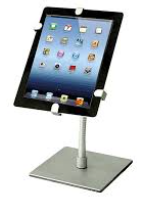 Elle doit se rendre chez un fournisseur de tablettes pour tester des produits. Elle vous demande de créer un diaporama, en y intégrant des liens sur la page d’accueil qui donnent accès directement aux pages sélectionnées.Travail à faireConcevez le diaporama à l’aide des informations fournies dans le document 1.Paramétrez une musique de votre choix en arrière-plan de la 1re diapositive.Créez un diaporama interactif qui permette aux personnes de naviguer dans le diaporama à l’aide d’une diapositive d’accueil et des liens hypertextes qui pointent vers les autres diapositives.Insérer sur toutes les diapositives un bouton de navigation qui permet de revenir à la page d’accueil.Mission 4 - Concevoir diaporama interactifMission 4 - Concevoir diaporama interactifMission 4 - Concevoir diaporama interactif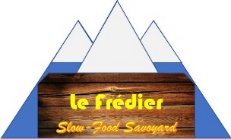 Durée : 50’ + 10ou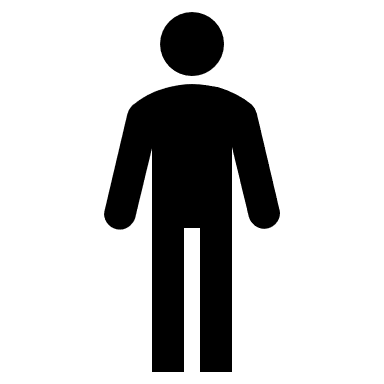 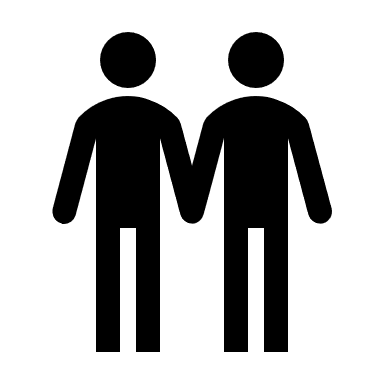 Source Doc. 1   Carte des restaurants « Le Frédier » Doc. 1   Carte des restaurants « Le Frédier »Diapo 1 : accueilPage d’accueil avec menu.Diapo 2 : Slow FoodSlow Food est un mouvement international à but non-lucratif qui veut rendre à l'alimentation toute sa valeur et sa place dans la société, en respectant les producteurs par un juste prix en rémunération de leur travail et en respectant la nature et l'environnement...Diapo 3 : vidéo Vidéo qui présente le mouvement Slow Food France.Diapo 4 : saladesSalade du piémont (salade, céleri, carotte, noix de Savoie) 7 €.Salade de l’alpage (salade, lardons, pommes de terre, échalote) 7 €.Salade du lac (salade, fera fumée du Léman, noisettes grillées du Piémont) 7 €.Salade végétarienne (salade, choux, carottes, pommes, noisettes 7 €.Diapo 5 : plats principauxTartiflette (pommes de terre, lardons, oignons, reblochon gratinés), 8 €.Diots / Polenta (saucisses de Savoie / polenta), 8 €.Raclettes (fromage fondue sur pommes de terre et charcuteries), 8 €.Fondue savoyarde (Beaufort, Vacherin, Abondance fondues dans un caquelon), 8 €.Diapo 6 : dessertsGâteau aux noix de Savoie, 4 €.Gâteau de Savoie / salade de fruits frais maison, 4 €.Rissoles de Savoie (beignets fourrés à la compote de poire, cannelle, raisins secs, 4 €.Marbré au Genépi (glaces au genépi), 8 €.Diapo 7 : boissonsEau d’Évian (50 cl), 2 €.Bière pression de la micro-brasserie du Solliet (33 cl), 3 €.Vin Gamay de Savoie (Pichet 25 cl), 4 €.Café, 1,5 €.Thé, 1,5 €.